Let’s use smiley faces to show how your learning is going.Can do it every time with confidence.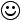 Can do it sometimes.  Practice needed.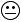  Having trouble with this.  Help needed.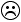 There are spaces for you, your classmates, and me to assess your work three times. Name:Let’s use smiley faces to show how your learning is going.Can do it every time with confidence.Can do it sometimes.  Practice needed. Having trouble with this.  Help needed.There are spaces for you, your classmates, and me to assess your work three times. Name:Let’s use smiley faces to show how your learning is going.Can do it every time with confidence.Can do it sometimes.  Practice needed. Having trouble with this.  Help needed.There are spaces for you, your classmates, and me to assess your work three times. Name:Let’s use smiley faces to show how your learning is going.Can do it every time with confidence.Can do it sometimes.  Practice needed. Having trouble with this.  Help needed.There are spaces for you, your classmates, and me to assess your work three times. Name:Let’s use smiley faces to show how your learning is going.Can do it every time with confidence.Can do it sometimes.  Practice needed. Having trouble with this.  Help needed.There are spaces for you, your classmates, and me to assess your work three times. Name:Let’s use smiley faces to show how your learning is going.Can do it every time with confidence.Can do it sometimes.  Practice needed. Having trouble with this.  Help needed.There are spaces for you, your classmates, and me to assess your work three times. Name:Let’s use smiley faces to show how your learning is going.Can do it every time with confidence.Can do it sometimes.  Practice needed. Having trouble with this.  Help needed.There are spaces for you, your classmates, and me to assess your work three times. Name:Let’s use smiley faces to show how your learning is going.Can do it every time with confidence.Can do it sometimes.  Practice needed. Having trouble with this.  Help needed.There are spaces for you, your classmates, and me to assess your work three times. Name:Let’s use smiley faces to show how your learning is going.Can do it every time with confidence.Can do it sometimes.  Practice needed. Having trouble with this.  Help needed.There are spaces for you, your classmates, and me to assess your work three times. Name:Let’s use smiley faces to show how your learning is going.Can do it every time with confidence.Can do it sometimes.  Practice needed. Having trouble with this.  Help needed.There are spaces for you, your classmates, and me to assess your work three times. Name:The learning intention is:For example:	The learning intention is:For example:	The learning intention is:For example:	The learning intention is:For example:	The learning intention is:For example:	The learning intention is:For example:	The learning intention is:For example:	The learning intention is:For example:	The learning intention is:For example:	The learning intention is:For example:	Success criteria:                                                             Self- assessmentSelf- assessmentSelf- assessmentPeer assessment Peer assessment Peer assessment TeacherassessmentTeacherassessmentTeacherassessment